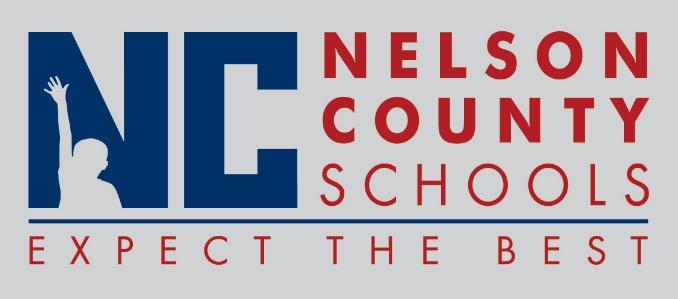 Information PaperNew Hires:	Kaye Theford 		Teacher		OKH		Darren Morris		IAI			TNHS				Lemondra Williams	IAII			HORTransfers:	None      Reinstatements:  NoneOne Year Certification:  NoneClassified Subs: Jessica Comes, John Smith, Tosha Neace, Stephanie Calhoun, Allysa Johnston, Certified Substitute:  Marcy Singer, Darcy Gillock, Ashley, WImsett, Christine Futch, Tim WaldorfStudent Workers: None   Non-Renewals:  NoneResignation:    April Peach	  Food Service Director 	CO    		  Gavin Walls	   Teacher			OKH            Retirements:  None201Reprimands/Terminations:  NoneTo:Nelson County Board of EducationFrom:Bob Morris Executive Director of Student Supportcc:Dr. Anthony Orr, SuperintendentDate:March 21, 2017Re:  Personnel Notifications